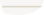 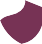 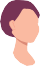 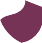 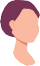 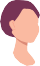 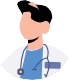 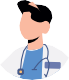 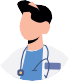 ЕСЛИ У ЧЕЛОВЕКА ГЕПАТИТ С?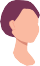 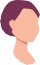 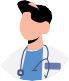 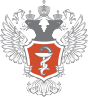 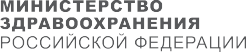 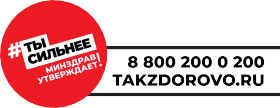 